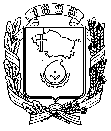 АДМИНИСТРАЦИЯ ГОРОДА НЕВИННОМЫССКАСТАВРОПОЛЬСКОГО КРАЯПОСТАНОВЛЕНИЕ07.11.2017                                                                                                      № 2494НевинномысскО внесении изменения в муниципальный краткосрочный план реализации региональной программы капитального ремонта в отношении общего имущества в многоквартирных домах, расположенных на территории города Невинномысска, на 2017-2019 годы, утвержденный постановлением администрации города Невинномысска от 10 марта 2016 г. № 410В соответствии с постановлением Правительства Ставропольского края от 16 апреля 2014 г. № 166-п «Об утверждении порядка утверждения краткосрочных (сроком до трех лет) планов реализации региональной программы капитального ремонта общего имущества в многоквартирных домах, расположенных на территории Ставропольского края», приказом Министерства жилищно-коммунального хозяйства Ставропольского края от 06 июля 2016 г. № 196 «О порядке расчета стоимости на каждый вид услуг и (или) работ по капитальному ремонту для каждого многоквартирного дома, производимого органами местного самоуправления поселений (городских округов) Ставропольского края», постановляю:1. Внести изменение в муниципальный краткосрочный план реализации региональной программы капитального ремонта в отношении общего имущества в многоквартирных домах, расположенных на территории города Невинномысска, на 2017-2019 годы, утвержденный постановлением администрации города Невинномысска от 10 марта 2016 г. № 410 «Об утверждении муниципального краткосрочного плана реализации региональной программы капитального ремонта в отношении общего имущества в многоквартирных домах, расположенных на территории города Невинномысска, на 2017-2019 годы», изложив его в прилагаемой редакции.2. Признать утратившим силу постановление администрации города Невинномысска от 31.07.2017 № 1879 «О внесении изменения в муниципальный краткосрочный план реализации региональной программы капитального ремонта в отношении общего имущества в многоквартирных домах, расположенных на территории города Невинномысска, на 2017-2019 годы, утвержденный постановлением администрации города Невинномысска от 10 марта 2016 г. № 410».3. Настоящее постановление разместить на официальном сайте администрации города Невинномысска в информационно-телекоммуникационной сети «Интернет».4. Контроль за  выполнением  настоящего  постановления  возложить на заместителя главы администрации города, руководителя управления жилищно-коммунального хозяйства администрации города Невинномысска Колюбаева Е.Н.Глава города НевинномысскаСтавропольского края       						       М.А. МиненковПриложениек постановлению администрациигорода Невинномысска07.11.2017 № 2494МУНИЦИПАЛЬНЫЙ КРАТКОСРОЧНЫЙ ПЛАНреализации  региональной программы  капитального  ремонта в отношении  общего имущества в многоквартирных домах, расположенных на территории  города Невинномысска, на 2017-2019 годыТаблица 1ПЕРЕЧЕНЬмногоквартирных домов, которые подлежат капитальному ремонтуЧасть 2Таблица 2.1РЕЕСТРмногоквартирных домов, которые подлежат капитальному ремонту, по видам  работЧасть 1Часть 2Таблица 2.2РЕЕСТРмногоквартирных домов по видам ремонта внутридомовых инженерных систем и установки коллективных (общедомовых) приборов учета и узлов управленияЧасть 1Часть 2Часть 3Таблица 3ПЛАНИРУЕМЫЕ ПОКАЗАТЕЛИвыполнения работ по капитальному ремонту многоквартирных домовПервый заместитель главыадминистрации города Невинномысска                                      В.Э. Соколюк№ п/пАдрес многоквартирного дома (далее – МКД) (улица, № дома)Способ формирования фонда капитального ремонтаГодГодМатериал стенКоличество этажейКоличество подъездовОбщая площадь МКД, всегоПлощадь помещений МКД:Площадь помещений МКД:Количество жителей, зарегистрированных в МКД на дату утверждения краткосрочного плана№ п/пАдрес многоквартирного дома (далее – МКД) (улица, № дома)Способ формирования фонда капитального ремонтаввода в эксплуатациюзавершения последнего  капитального ремонтаМатериал стенКоличество этажейКоличество подъездовОбщая площадь МКД, всеговсегов том числе жилых помещений, находящихся в собственности гражданКоличество жителей, зарегистрированных в МКД на дату утверждения краткосрочного плана№ п/пАдрес многоквартирного дома (далее – МКД) (улица, № дома)Способ формирования фонда капитального ремонтаввода в эксплуатациюзавершения последнего  капитального ремонтаМатериал стенКоличество этажейКоличество подъездовкв.м.кв.м.кв.м.человек123456789101112Часть 1Часть 1Часть 1Часть 1Часть 1Часть 1Часть 1Часть 1Часть 1Часть 1Часть 1Часть 12017 год2017 год2017 год2017 год2017 год2017 год2017 год2017 год2017 год2017 год2017 год2017 год1.Б-р. Мира,  1РО19611961Кирпичные, каменные532681,802497,802169,901012.Б-р. Мира,  11РО19571957Кирпичные, каменные442815,402565,802373,70723.Б-р. Мира,  5РО19611961Кирпичные, каменные431677,001529,001466,00724.Пер. Клубный, 19РО19621962Кирпичные, каменные523241,001991,001784,002015.Пер. Клубный, 9РО19551955Блочные21744,60414,60414,60166.Пер. Крымский, 2РО19601960Кирпичные, каменные432316,001636,001130,001897.Пер. Крымский, 6РО19611961Кирпичные, каменные432341,001635,001222,001958.Ул. Гагарина, 6РО19621962Кирпичные, каменные543378,103136,103104,10959.Ул. Матросова, 1БРО19591959Кирпичные, каменные22540,60399,40399,402610.Ул. Менделеева, 15РО19561956Кирпичные, каменные331607,801490,101490,105311.Ул. Менделеева, 17РО19561956Кирпичные, каменные331584,701466,701466,703112.Ул. Менделеева,26РО19611961Кирпичные, каменные543433,503151,502951,2011413.Ул. Павлова, 11РО19591959Кирпичные, каменные423925,002199,001807,0021514.Ул. Павлова, 12РО19581958Кирпичные, каменные442763,602455,702455,705715.Ул. Павлова, 6РО19611961Кирпичные, каменные431700,101551,301487,205516.Ул. Степная, 65РО19571957Кирпичные, каменные31538,20490,80448,801812345678910111217.Ул. Степная,  67РО19581958Кирпичные, каменные31523,40464,00348,602818.Ул. Чайковского, 10АРО19551955Блочные21445,20413,60366,902819.Ул. Чайковского, 9АРО19621962Кирпичные, каменные523253,202024,001404,00186Итого за 2017 год:Итого за 2017 год:39510,2031511,4028289,9017522018 год2018 год2018 год2018 год2018 год2018 год2018 год2018 год2018 год2018 год2018 год2018 год20.Ул. Матросова, 1АРО19621962Кирпичные, каменные22605,70319,80319,803421.Б-р Мира, 3РО19581958Кирпичные, каменные421519,201395,201324,003722.Пер. Крымский,2АРО19621962Кирпичные, каменные532151,102004,201961,209523.Пер. Крымский, 8РО19621962Кирпичные, каменные532666,402484,902442,809924.Пер. Спортивный, 7РО19591959Кирпичные, каменные23899,30827,00827,003525.Пер. Спортивный, 9РО19601960Кирпичные, каменные23897,70825,40754,803726.Ул. Гагарина, 10РО19601960Кирпичные, каменные442737,302548,102484,308827.Ул. Гагарина, 112РО19611961Кирпичные, каменные32813,80742,40616,404128.Ул. Гагарина, 20РО19581958Кирпичные, каменные431843,001169,401169,403929.Ул. Гагарина, 22РО19591959Кирпичные, каменные576105,805443,305390,4015230.Ул. Лазо, 24РО19601960Прочие21445,50386,00386,002631.Ул. Лазо, 26РО19601960Прочие21454,20394,70394,702032.Ул. Менделеева, 32РО19621962Кирпичные, каменные543456,603210,603210,6610833.Ул. Павлова, 16РО19591959Кирпичные, каменные475185,604561,204499,1015234.Ул. Павлова, 2РО19601960Кирпичные, каменные432164,202020,201947,508035.Ул. Павлова, 9РО19611961Кирпичные, каменные442753,102557,902350,6013136.Ул. Первомайская, 61РО19601960Кирпичные, каменные31507,00454,50454,502337.Ул. Советская, 27РО19621962Кирпичные, каменные421579,201483,501483,504738.Ул. Степная, 63РО19601960Кирпичные, каменные31490,50435,00394,402039.Ул. Чайковского, 11РО19611961Кирпичные, каменные432196,802049,201994,708640.Ул. Павлова, 19РО19591959Кирпичные, каменные414071,902531,602113,00175Итого за 2018 год:Итого за 2018 год:43543,9037844,1036518,7615252019 год2019 год2019 год2019 год2019 год2019 год2019 год2019 год2019 год2019 год2019 год2019 год41.Б-р. Мира,  1РО19611961Кирпичные, каменные532681,802497,802169,9010142.Б-р. Мира, 10РО19651965Кирпичные, каменные912618,802473,002473,009443.Б-р. Мира,  11РО19571957Кирпичные, каменные442815,402565,802373,707244.Б-р. Мира,  5РО19611961Кирпичные, каменные431677,001529,001466,007245.Б-р. Мира,  7РО19561956Кирпичные, каменные442502,101558,101558,109446.Б-р. Мира, 2РО19631963Кирпичные, каменные543427,003191,003128,0012147.Б-р. Мира, 4РО19631963Кирпичные, каменные532730,002547,002463,008448.Б-р. Мира  8РО19641964Кирпичные, каменные565299,504904,904831,2022149.Пер. Клубный, 19РО19621962Кирпичные, каменные523241,001991,001784,0020112345678910111250.Пер. Клубный, 9РО19551955Блочные21744,60414,60414,601651.Пер. Крымский, 2РО19601960Кирпичные, каменные432316,001636,001130,0018952.Пер. Крымский, 6РО19611961Кирпичные, каменные432341,001635,001222,0019553.Ул. Баумана, 15РО19631963Блочные432275,001614,001218,0018854.Ул. Баумана, 2РО19641964Блочные532876,802696,802642,1011155.Ул. Гагарина, 6РО19621962Кирпичные, каменные543378,103136,103104,109556.Ул. Гагарина, 14РО19611961Кирпичные, каменные442741,802546,602489,5010557.Ул. Гагарина, 19РО19651965Кирпичные, каменные532686,002503,002232,209758.Ул. Гагарина,32РО19641964Кирпичные, каменные532555,602553,002553,0012459.Ул. Гагарина, 42РО19641964Кирпичные, каменные543974,003728,003687,0017160.Ул. Гагарина, 59БРО19651965Кирпичные,каменные521969,001331,001220,0011761.Ул. Гагарина, 7РО19651965Кирпичные, каменные523925,002274,001925,0020262.Ул. Железнодорожная, 4РО19641964Прочие21505,00372,50372,501363.Ул. Междуреченская,  2РО19651965Прочие22367,50353,00353,002464.Ул. Матросова, 1БРО19591959Кирпичные, каменные22540,60399,40399,402665.Ул. Менделеева, 15РО19561956Кирпичные, каменные331607,801490,101490,105366.Ул. Менделеева, 17РО19561956Кирпичные, каменные331584,701466,701466,703167.Ул. Менделеева,26РО19611961Кирпичные, каменные543433,503151,502951,2011468.Ул. Менделеева, 27РО19621962Кирпичные, каменные32801,00730,50730,504769.Ул. Менделеева, 14РО19651965Кирпичные, каменные543426,003175,003132,0010470.Ул. Менделеева, 18РО19641964Кирпичные, каменные543230,501646,101646,1011871.Ул. Менделеева, 18АРО19631963Кирпичные, каменные421577,401480,601480,605172.Ул. Менделеева, 23РО19561956Кирпичные, каменные331513,001403,601355,304773.Ул. Менделеева, 24РО19631963Кирпичные, каменные532715,302530,302530,3011074.Ул. Менделеева, 30РО19611961Кирпичные, каменные543409,703124,703124,7012275.Ул. Менделеева, 38РО19631963Кирпичные, каменные521930,801810,401766,608176.Ул. Менделеева, 40РО19641964Кирпичные, каменные544037,002744,002082,0027277.Ул. Менделеева, 42РО19641964Кирпичные, каменные544031,002551,001891,0026078.Ул. Менделеева, 50РО19631963Кирпичные, каменные421702,101503,701503,705979.Ул. Менделеева, 56РО19631963Кирпичные, каменные421611,401513,001513,006780.Ул. Менделеева, 58РО19641964Панельные421587,901488,701444,006681.Ул. Менделеева, 65РО19621962Кирпичные, каменные32822,50749,90644,504482.Ул. Павлова, 10АРО19611961Кирпичные, каменные442763,602566,802541,6011883.Ул. Павлова, 11РО19591959Кирпичные, каменные423925,002199,001807,0021584.Ул. Павлова, 12РО19581958Кирпичные, каменные442763,602455,702455,705785.Ул. Павлова, 6РО19611961Кирпичные, каменные431700,101551,301487,205586.Ул. Степная, 18РО19651965Кирпичные, каменные532741,502555,502555,509712345678910111287.Ул. Степная, 18АРО19661966Кирпичные, каменные543464,703214,703150,7013388.Ул. Степная, 65РО19571957Кирпичные, каменные31538,20490,80448,801889.Ул. Степная,  67РО19581958Кирпичные, каменные31523,40464,00348,602890.Ул. Чайковского, 10АРО19551955Блочные21445,20413,60366,902891.Ул. Чайковского, 16РО19641964Кирпичные, каменные521984,001372,001159,0013192.Ул. Чайковского, 20РО19661966Кирпичные, каменные521961,001265,001265,0012793.Ул.Чайковского,  6РО19651965Кирпичные, каменные523241,001873,001643,0019494.Ул. Чайковского, 7РО19631963Кирпичные, каменные432364,0001646,00638,2018095.Ул. Шевченко, 22РО19631963Прочие22933,90861,308761,3043Итого за 2019 год:Итого за 2019 год:128559,40105939,10106590,105803Итого по городу                Невинномысску:Итого по городу                Невинномысску:211613,50175294,60171398,769080№ п/пАдрес многоквартирного дома (улица, № дома)Стоимость капитального ремонта, рублейСтоимость капитального ремонта, рублейСтоимость капитального ремонта, рублейСтоимость капитального ремонта, рублейСтоимость капитального ремонта, рублейУдельная стоимость капитального ремонта 1 кв.м. общей площади  помещений МКДПлановая дата завершения работ по ремонту МКД№ п/пАдрес многоквартирного дома (улица, № дома)всегов том числе за счет средствв том числе за счет средствв том числе за счет средствв том числе за счет средствУдельная стоимость капитального ремонта 1 кв.м. общей площади  помещений МКДПлановая дата завершения работ по ремонту МКД№ п/пАдрес многоквартирного дома (улица, № дома)всегоФондабюджета Ставропольского краябюджета города Невинномысскасобственников помещений в МКДУдельная стоимость капитального ремонта 1 кв.м. общей площади  помещений МКДПлановая дата завершения работ по ремонту МКД№ п/пАдрес многоквартирного дома (улица, № дома)руб.руб.руб.руб.руб.руб./кв. м.Плановая дата завершения работ по ремонту МКД12131415161718192017 год2017 год2017 год2017 год2017 год2017 год2017 год2017 год2017 год1.Б-р Мира, 14983465,920,000,000,004983465,921995,1431.12.20172.Б-р Мира,119240342,970,000,000,009240342,973601,3531.12.20173.Б-р Мира, 54292428,230,000,000,004292428,232807,3431.12.20174.Пер. Клубный, 195647670,060,000,000,005647670,062836,6031.12.20175.Пер. Клубный, 92138416,930,000,000,002138416,935157,7831.12.20176.Пер. Крымский, 25570688,510,000,000,005570688,513405,0731.12.20177.Пер. Крымский, 64053529,760,000,000,004053529,762479,2231.12.20178.Ул. Гагарина, 65390345,400,000,000,005390345,401718,8031.12.20179.Ул. Матросова, 1Б979379,040,000,000,00979379,042452,1331.12.201710.Ул. Менделеева,157903606,210,000,000,007903606,215304,0831.12.201711.Ул. Менделеева,179992138,960,000,000,009992138,966812,6731.12.201712.Ул. Менделеева,269253145,290,000,000,009253145,292936,1131.12.201713.Ул. Павлова, 1115108468,460,000,000,0015108468,466870,6131.12.201714.Ул. Павлова, 127770028,780,000,000,007770028,783164,0831.12.201715.Ул. Павлова, 62069232,560,000,000,002069232,561333,8731.12.201716.Ул. Степная, 653579273,610,000,000,003579273,617292,7331.12.201717.Ул. Степная, 673189834,750,000,000,003189834,756874,6431.12.201718.Ул. Чайковского, 10А3299138,730,000,000,003299138,737976,6431.12.201719.Ул. Чайковского, 9А3785420,760,000,000,003785420,761870,2731.12.2017Итого за 2017 год.Итого за 2017 год.108246554,930,000,000,00108246554,932018 год2018 год2018 год2018 год2018 год2018 год2018 год2018 год2018 год20.Ул. Матросова, 1А220566,200,000,000,00220566,2069031.12.201821.Б-р Мира, 3764143,380,000,000,00764143,3854831.12.201822.Пер. Крымский, 2А4436868,620,000,000,004436868,622213,7931.12.201823.Пер. Крымский, 83696392,540,000,000,003696392,54148831.12.201824.Пер.Спортивный,75889250,750,000,000,005889250,75712131.12.2018121314151617181925.Пер.Спортивный,95695087,450,000,000,005695087,45690031.12.201826.Ул. Гагарина,106771530,000,000,000,006771530,00265731.12.201827.Ул. Гагарина,1122696966,870,000,000,002696966,87363331.12.201828.Ул. Гагарина,20468574,500,000,000,00468574,5040131.12.201829.Ул. Гагарина, 224271829,360,000,000,004271829,3678531.12.201830.Ул. Лазо,243147763,940,000,000,003147763,947065,6931.12.201831.Ул. Лазо,261789552,260,000,000,001789552,26453431.12.201832.Ул. Менделеева,3254490670,000,000,0054490671697,2131.12.201833.Ул. Павлова, 1619968409,600,000,000,0019968409,60437831.12.201834.Ул. Павлова,  211445934,940,000,000,0011445934,94566631.12.201835.Ул. Павлова,  95155906,040,000,000,005155906,04201631.12.201836.Ул. Первомайская,  613687208,920,000,000,003687208,92811331.12.201837.Ул. Советская,  271640113,240,000,000,001640113,24110631.12.201838.Ул. Степная,  633195969,430,000,000,003195969,43748631.12.201839.Ул. Чайковского,  114900252,890,000,000,004900252,89239131.12.201840.Ул. Павлова, 1916400264,370,000,000,0016400264,376478,2231.12.2018Итого за 2018 год:Итого за 2018 год:111691652,300,000,000,00111691652,302019 год2019 год2019 год2019 год2019 год2019 год2019 год2019 год2019 год41.Б-р Мира, 1304894,080,000,000,00304894,08108,9831.12.201942.Б-р. Мира,  105124339,110,000,000,005124339,112072,1131.12.201943.Б-р Мира,11366345,600,000,000,00366345,60142,7831.12.201944.Б-р Мира, 5366345,600,000,000,00366345,60142,7831.12.201945.Б-р Мира, 7356891,520,000,000,00356891,52229,0631.12.201946.Б-р. Мира,  26249189,760,000,000,006249189,761958,3831.12.201947.Б-р. Мира,  42579330,650,000,000,002579330,651012,6931.12.201948.Б-р. Мира,  85221342,230,000,000,005221342,231064,5231.12.201949.Пер. Клубный, 192363520,000,000,00236352118,7131.12.201950.Пер. Клубный, 9137887,440,000,000,00137887,44332,5831.12.201951Пер. Крымский, 2212716,800,000,000,00212716,80130,0231.12.201952.Пер. Крымский, 62199371,400,000,000,002199371,401345,1831.12.201953.Ул. Баумана,159344763,750,000,000,009344763,755789,8231.12.201954.Ул. Баумана, 24014423,730,000,000,004014423,731488,5931.12.201955.Ул. Гагарина, 6413616,000,000,000,00413616,00131,8931.12.201956.Ул. Гагарина,1411522641,340,000,000,0011522641,344524,7231.12.201957.Ул. Гагарина,19968165,400,000,000,00968165,40386,8031.12.201958.Ул. Гагарина, 324320572,870,000,000,004320572,871692,3531.12.201959.Ул. Гагарина, 423758052,010,000,000,003758052,011008,0631.12.201960..Ул. Гагарина, 59Б10017102,480,000,000,0010017102,487526,0031.12.201961.Ул. Гагарина, 713530187,130,000,000,0013530187,135949,9531.12.201962.Ул. Менделеева,23832966,380,000,000,00832966,38593,4531.12.201963.Ул.Железнодорожная,41357936,520,000,000,001357936,523645,4731.12.201964.Ул. Матросова, 1Б553220,720,000,000,00553220,721023,3531.12.201965.Ул.Междуреченская, 2865675,840,000,000,00865675,842452,3431.12.201966.Ул. Менделеева,15106358,400,000,000,00106358,4071,3831.12.201967.Ул. Менделеева,17163082,890,000,000,00163082,89111,1931.12.201968.Ул. Менделеева,26401798,400,000,000,00401798,40127,4931.12.201969.Ул. Менделеева, 27170375,340,000,000,00170375,34233,2331.12.201970.Ул. Менделеева, 144952447,420,000,000,004952447,421559,8331.12.201971.Ул. Менделеева, 182801665,800,000,000,002801665,801702,0031.12.201972.Ул. Менделеева, 18А6521533,050,000,000,006521533,054404,6631.12.201973.Ул. Менделеева, 244411228,110,000,000,004411228,111743,3631.12.201974.Ул. Менделеева,3015805633,370,000,000,0015805633,375058,2931.12.201975.Ул. Менделеева, 383335816,270,000,000,003335816,271842,5931.12.201976.Ул. Менделеева, 4018897352,710,000,000,0018897352,716886,7931.12.201977.Ул. Менделеева, 4218933660,750,000,000,0018933660,757422,0531.12.201978.Ул. Менделеева, 504833167,850,000,000,004833167,853214,1831.12.201979.Ул. Менделеева, 562728549,650,000,000,002728549,651803,4031.12.201980.Ул. Менделеева, 582660523,560,000,000,002660523,561787,1531.12.201981.Ул. Менделеева,651501054,100,000,000,001501054,102001,6731.12.201982.Ул. Павлова, 10А11152016,910,000,000,0011152016,914344,7231.12.201983.Ул. Павлова, 11141811,200,000,000,00141811,2064,4931.12.201984.Ул. Павлова, 12366345,600,000,000,00366345,60149,1831.12.201985.Ул. Павлова, 65702525,200,000,000,005702525,203675,9731.12.201986.Ул. Степная, 182116912,330,000,000,002116912,33828,3831.12.201987.Ул. Степная, 18А5690568,880,000,000,005690568,881770,1731.12.201988.Ул. Степная, 65137084,160,000,000,00137084,16279,3131.12.201989.Ул. Степная, 67134720,640,000,000,00134720,64290,3531.12.201990.Ул. Чайковского, 10А51997,440,000,000,0051997,44125,7231.12.2019121314151617181991.Ул. Чайковского, 161689113,880,000,000,001689113,881231,1331.12.201992.Ул. Чайковского, 203633541,660,000,000,003633541,662872,3631.12.201993.Ул. Чайковского, 612897831,500,000,000,0012897831,506886,1931.12.201994.Ул. Чайковского, 711785335,880,000,000,0011785335,887159,9931.12.201995.Ул. Шевченко,22178712,400,000,000,00178712,40207,4931.12.2019Итого за 2019 годИтого за 2019 год228586973,100,000,000,00228586973,10Итого по городу           НевинномысскуИтого по городу           Невинномысску448525180,330,000,000,00448525180,33№ п/пАдрес многоквартирного дома (далее – МКД) (улица, № дома)Стоимость капитального ремонта, всегоВиды, установленные частью 1 статьи 166 Жилищного кодекса Российской ФедерацииВиды, установленные частью 1 статьи 166 Жилищного кодекса Российской ФедерацииВиды, установленные частью 1 статьи 166 Жилищного кодекса Российской ФедерацииВиды, установленные частью 1 статьи 166 Жилищного кодекса Российской ФедерацииВиды, установленные частью 1 статьи 166 Жилищного кодекса Российской ФедерацииВиды, установленные частью 1 статьи 166 Жилищного кодекса Российской ФедерацииВиды, установленные частью 1 статьи 166 Жилищного кодекса Российской ФедерацииВиды, установленные частью 1 статьи 166 Жилищного кодекса Российской ФедерацииВиды, установленные частью 1 статьи 166 Жилищного кодекса Российской Федерации№ п/пАдрес многоквартирного дома (далее – МКД) (улица, № дома)Стоимость капитального ремонта, всегоремонт внутридомо-вых инженерных системремонт или замена лифтового оборудова-нияремонт или замена лифтового оборудова-нияремонт или замена лифтового оборудова-нияремонт крыширемонт крыширемонт подвальных помещенийремонт подвальных помещенийремонт подвальных помещений№ п/пАдрес многоквартирного дома (далее – МКД) (улица, № дома)руб.руб.ед.ед.руб.кв.м.руб.кв.м.кв.м.руб.12345567899102017 год2017 год2017 год2017 год2017 год2017 год2017 год2017 год2017 год2017 год2017 год2017 год1.Б-р. Мира, 14983465,922481713,60000,008101970083,48000,002.Б-р Мира,119240342,972696239,84000,0014504971925,55850850762271,353.Б-р Мира, 54292428,232132587,11000,006801609603,36151541946,024.Пер. Клубный, 195647670,063036106,56000,009852063893,08000,005.Пер. Клубный, 92138416,93644678,65000,004391493738,28000,006.Пер. Крымский, 25570688,512943093,32000,009761974170,01000,007.Пер. Крымский, 64053529,761425934,57000,009761974170,01000,008.Ул. Гагарина, 65390345,402716986,31000,0010802673359,09000,009.Ул. Матросова, 1Б979379,04606041,75000,0000,00000,0010.Ул. Менделеева,157903606,212001366,20000,0010753723236,03785785417455,4811.Ул. Менделеева,179992138,962107182,40000,0010543633644,28768768784591,8812.Ул. Менделеева,269253145,293995570,68000,0010272795806,979869861560073,3913.Ул. Павлова, 1115108468,463833858,58000,0018406378985,199309301494811,7214.Ул. Павлова, 127770028,783362257,13000,0011503627909,64000,0015.Ул. Павлова, 62069232,56389788,24000,006721636227,2813,413,443217,0416.Ул. Степная, 653579273,61443686,65000,004151438074,9245245389438,8617.Ул. Степная, 673189834,75443686,65000,004151438074,9000,0018.Ул. Чайковского, 10А3299138,73726861,14000,004391521617,56000,0019.Ул. Чайковского, 9А3785420,761761634,04000,009852023786,72000,00Итого за 2017 годИтого за 2017 год108246554,9337749273,42000,001646846948306,334592,44592,45493805,742018 год2018 год2018 год2018 год2018 год2018 год2018 год2018 год2018 год2018 год2018 год2018 год20.Ул. Матросова, 1А220566,20220566,20000,0000,00000,0021.Б-р Мира, 3764143,380,00000,0000,00462462764143,3822.Пер. Крымский, 2А4436868,62770013,47000,0013953666855,15000,0023.Пер. Крымский, 83696392,541743365,03000,007431953027,51000,0024.Пер.Спортивный,75889250,751503963,35000,007502561235000,0025.Пер.Спортивный,95695087,451545161,65000,007502561235000,0026.Ул. Гагарина,106771530,003696977,30000,0010322712684,24000,0027.Ул. Гагарина,1122696966,871361709,69000,003911335257,18000,0028.Ул. Гагарина,20468574,50468574,50000,0000,00000,0029.Ул. Гагарина, 224271829,364271829,36000,0000,00000,0030.Ул. Лазо,243147763,94300340,42000,003701263542,6000,0031.Ул. Лазо,261789552,26526009,66000,003701263542,6000,0032.Ул. Менделеева,3254490671251238,72000,0013563564340,92000,0033.Ул. Павлова, 1619968409,604793899,38000,0022307615405,48748741445587,2634.Ул. Павлова,  211445934,942697614,08000,0070023904866766761118097,2435.Ул. Павлова,  95155906,042257121,07000,009472489255,798748740,00123455678991036.Ул. Первомайская,  613687208,92268443,59000,00282,7965414,856766760,0037.Ул. Советская,  271640113,24200445,45000,00547,71439667,79000,0038.Ул. Степная,  633195969,43258812,78000,00282,7965414,85000,0039.Ул. Чайковского,  114900252,891851732,62000,007491968798,93000,0040.Ул. Павлова, 1916400264,373546507,28000,0015935440063,14124512452059217,55Итого за 2018 годИтого за 2018 год111691652,3033534325,6000014489,1044156226,95480748075387045,432019 год2019 год2019 год2019 год2019 год2019 год2019 год2019 год2019 год2019 год2019 год2019 год41.Б-р. Мира, 1304894,08304894,08304894,0800,000,000,000,0000,0042.Б-р. Мира,  105124339,112505108,602505108,6000,00949,02619230,512619230,510,00,0043.Б-р Мира,11366345,60366345,60366345,6000,000,000,000,0000,0044.Б-р Мира, 7356891,52356891,52356891,5200,0000,000,0000,0045.Б-р Мира, 5366345,60366345,60366345,6000,000,000,000,0000,0046.Б-р. Мира,  26249189,762042965,002042965,0000,001524,04206224,764206224,760,00,0047.Б-р. Мира,  42579330,65495538,20495538,2000,00755,02083792,452083792,450,00,0048.Б-р. Мира,  85221342,231254684,601254684,6000,001437,23966657,633966657,630,00,0049.Пер. Клубный, 1923635223635223635200,000,000,000,0000,0050.Пер. Клубный, 9137887,44137887,44137887,4400,000,000,000,0000,0051.Пер. Крымский, 2212716,80212716,80212716,8000,000,000,000,0000,0052.Пер. Крымский, 62199371,402199371,402199371,4000,000,000,000,0000,0053.Ул. Гагарина, 6413616,00413616,00413616,0000,000,000,000,0000,0054.Ул. Гагарина,1411522641,344011822,784011822,7800,009492619230,512619230,51241418542,2955.Ул. Баумана,159344763,751173622,901173622,9000,001003,02768269,972768269,970,00,0056.Ул. Баумана, 24014423,731919591,321919591,3200,00759,02094832,412094832,410,00,0057.Ул. Гагарина,19968165,4968165,40968165,4000,0000,000,000,00,0058.Ул. Гагарина, 324320572,872225740,462225740,4600,00759,02094832,412094832,410,00,0059.Ул. Гагарина, 423758052,01713783,04713783,0400,001 103,03044268,973044268,970,00,0060.Ул. Гагарина, 59Б10017102,482817780,342817780,3400,00581,01603554,191603554,19409,9711869,2361.Ул. Гагарина, 713530187,133643569,083643569,0800,001 075,02966989,252966989,250,00,0062.Ул.Железнодорожная,41357936,52167474,16167474,1600,00332,01190462,361190462,360,00,0063.Ул. Матросова, 1Б553220,72553220,72553220,7200,0000,000,0000,0064.Ул.Междуреченская, 2865675,8448718,8048718,8000,00296,0816957,04816957,040,00,0065.Ул. Менделеева,15106358,40106358,40106358,4000,000,000,000,0000,0066.Ул. Менделеева,17163082,89163082,89163082,8900,000,000,000,0000,0067.Ул. Менделеева,26401798,40401798,40401798,4000,000,000,000,0000,0068.Ул. Менделеева, 27170375,34170375,34170375,3400,000,000,000,0000,0069.Ул. Менделеева,23832966,38832966,38832966,3800,000,000,000,0000,0070.Ул. Менделеева, 144952447,422247657,222247657,2200,00980,02704790,22704790,20,00,0071.Ул. Менделеева, 182801665,82801665,802801665,8000,000,00,000,000,00,0072.Ул. Менделеева, 18А6521533,052323580,282323580,2800,000,00,000,00377,0654732,1373.Ул. Менделеева, 244411228,112123196,402123196,4000,00829,02288031,712288031,710,00,0074.Ул. Менделеева,3015805633,375293370,605293370,6000,009452608190,552608190,556381108008,2275.Ул. Менделеева, 383165693,591661499,041661499,0400,00545,01504194,551504194,550,00,0076.Ул. Менделеева, 4018897352,715368446,745368446,7400,001159,03198828,413198828,41839,61458124,9277.Ул. Менделеева, 4218933660,755329861,785329861,7800,001170,03229188,33229188,3868,81508836,2778.Ул. Менделеева, 504833167,851115461,321115461,3200,001347,03717706,533717706,530,00,0079.Ул. Менделеева, 562728549,651196755,201196755,2000,00555,01531794,451531794,450,00,0080.Ул. Менделеева, 582660523,561125969,121125969,1200,00556,01534554,441534554,440,00,0081.Ул. Менделеева,651501054,101501054,101501054,1000,0000,000,0000,0082.Ул. Павлова, 10А11152016,914089973,584089973,5800,009472613710,532613710,5300,0083.Ул. Павлова, 11141811,20141811,20141811,2000,000,000,000,000,000,0084.Ул. Павлова, 12366345,60366345,60366345,6000,000,000,000,0000,0085.Ул. Павлова, 65702525,201736095,201736095,2000,000,000,000,0000,0086.Ул. Степная, 182116912,330,000,0000,00767,02116912,332116912,330,00,0087.Ул. Степная, 18А5690568,883063058,403063058,4000,00952,02627510,482627510,480,00,0088.Ул. Степная, 65137084,16137084,16137084,1600,000,000,000,000,000,0089.Ул. Степная, 67134720,64134720,64134720,6400,000,000,000,0000,0090.Ул. Чайковского, 10А51997,4451997,4451997,4400,000,000,000,0000,0091.Ул. Чайковского, 161689113,880,000,0000,00612,01689113,881689113,880,00,0092.Ул. Чайковского, 203633541,662027227,482027227,4800,00582,01606314,181606314,180,00,0093.Ул. Чайковского, 612897831,504254591,304254591,3000,00892,02461911,082461911,080,00,0094Ул. Чайковского, 711785335,883502493,483502493,4800,00851,32349579,492349579,49791,01373721,7995.Ул. Шевченко,22178712,40178712,40178712,4000,000,00,000,000,00,00Итого  за 2019 год Итого  за 2019 год 228586973,1082583415,7282583415,7200,0025211,5069857633,5769857633,574165,307233834,85Итого по  городу  Невинномысску: Итого по  городу  Невинномысску: 448525180,33153867014,74153867014,7400,0056168,60160962166,85160962166,8513564,7018114686,02№ п/пАдрес многоквартирного дома (далее – МКД) (улица, № дома)Виды, установленные частью 1 статьи 166 Жилищного кодекса Российской ФедерацииВиды, установленные частью 1 статьи 166 Жилищного кодекса Российской ФедерацииВиды, установленные частью 1 статьи 166 Жилищного кодекса Российской ФедерацииВиды, установленные частью 1 статьи 166 Жилищного кодекса Российской ФедерацииВиды, установленные частью 1 статьи 166 Жилищного кодекса Российской ФедерацииВиды, установленные нормативным правовым актом субъекта Российской ФедерацииВиды, установленные нормативным правовым актом субъекта Российской ФедерацииВиды, установленные нормативным правовым актом субъекта Российской ФедерацииВиды, установленные нормативным правовым актом субъекта Российской ФедерацииВиды, установленные нормативным правовым актом субъекта Российской ФедерацииВиды, установленные нормативным правовым актом субъекта Российской ФедерацииВиды, установленные нормативным правовым актом субъекта Российской ФедерацииВиды, установленные нормативным правовым актом субъекта Российской ФедерацииВиды, установленные нормативным правовым актом субъекта Российской Федерации№ п/пАдрес многоквартирного дома (далее – МКД) (улица, № дома)ремонт фасадаремонт фасадаремонт фундаментаремонт фундаментаремонт фундаментаутепление фасадаутепление фасадапереустройство невентилируемой крыши на вентилируемую крышу, устройство выхода на кровлюпереустройство невентилируемой крыши на вентилируемую крышу, устройство выхода на кровлюЗамена плоской крыши на скатную без цели жилого использования (чердак)Замена плоской крыши на скатную без цели жилого использования (чердак)Установка коллективных (общедомовых) ПУ и УУУстановка коллективных (общедомовых) ПУ и УУДругие виды№ п/пАдрес многоквартирного дома (далее – МКД) (улица, № дома)кв.м.руб.куб.куб.руб.кв.м.руб.кв.м.руб.кв.м.руб.руб.руб.руб.1211121313141516171819202121222017 год2017 год2017 год2017 год2017 год2017 год2017 год2017 год2017 год2017 год2017 год2017 год2017 год2017 год2017 год2017 год1.Б-р. Мира, 1180531668,84000,0000,0000,0000,000,000,000,002.Б-р Мира,11210809906,23000,0000,0000,0000,000,000,000,003.Б-р Мира, 5130508291,74000,0000,0000,0000,000,000,000,004.Пер. Клубный, 19130547670,42000,0000,0000,0000,000,000,000,005.Пер. Клубный, 900000,0000,0000,0000,000,000,000,006.Пер. Крымский, 2156653425,18000,0000,0000,0000,000,000,000,007.Пер. Крымский, 6156653425,18000,0000,0000,0000,000,000,000,008.Ул. Гагарина, 600000,0000,0000,0000,000,000,000,009.Ул. Матросова, 1Б115373337,29000,0000,0000,0000,000,000,000,0010.Ул. Менделеева,1516761761548,50000,0000,0000,0000,000,000,000,0011.Ул. Менделеева,1718593466720,4000,0000,0000,0000,000,000,000,0012.Ул. Менделеева,26215901694,25000,0000,0000,0000,000,000,000,0013.Ул. Павлова, 1116243400812,97000,0000,0000,0000,000,000,000,0014.Ул. Павлова, 12185779862,01000,0000,0000,0000,000,000,000,0015.Ул. Павлова, 600,00000,0000,0000,0000,000,000,000,0016.Ул. Степная, 656401308073,2000,0000,0000,0000,000,000,000,0017.Ул. Степная, 676401308073,2000,0000,0000,0000,000,000,000,0018.Ул. Чайковского, 10А5401050660,03000,0000,0000,0000,000,000,000,0019.Ул. Чайковского, 9А00000,0000,0000,0000,000,000,000,00Итого за 2017 годИтого за 2017 год845618055169,44000,0000,0000,0000,000,000,000,002018 год2018 год2018 год2018 год2018 год2018 год2018 год2018 год2018 год2018 год2018 год2018 год2018 год2018 год2018 год2018 год20.Ул. Матросова, 1А00,0000,000,0000,0000,0000,000,000,000,0021.Б-р Мира, 300,0000,000,0000,0000,0000,000,000,000,0022.Пер. Крымский, 2А00,0000,000,0000,0000,0000,000,000,000,0023.Пер. Крымский, 800,0000,000,0000,0000,0000,000,000,000,0024.Пер.Спортивный,76201824052,4000,000,0000,0000,0000,000,000,000,0025.Пер.Спортивный,95401588690,8000,000,0000,0000,0000,000,000,000,0026.Ул. Гагарина,10123361868,4600,000,0000,0000,0000,000,000,000,0027.Ул. Гагарина,11200,0000,000,0000,0000,0000,000,000,000,0028.Ул. Гагарина,2000,0000,000,0000,0000,0000,000,000,000,0029.Ул. Гагарина, 2200,0000,000,0000,0000,0000,000,000,000,0030.Ул. Лазо,245601647531,205989415,6889415,6800,0000,0000,000,000,000,0031.Ул. Лазо,2600,0000,000,0000,0000,0000,000,000,000,0032.Ул. Менделеева,3200,00418988943,26988943,2600,0000,0000,000,000,000,0033.Ул. Павлова, 1620786113517,5600,000,0000,0000,0000,000,000,000,0034.Ул. Павлова,  217815239737,6200,000,0000,0000,0000,000,000,000,0035.Ул. Павлова,  9139,2409529,1800,000,0000,0000,0000,000,000,000,0036.Ул. Первомайская,  61833,92453350,4800,000,0000,0000,000,000,000,000,0037.Ул. Советская,  2700,0000,000,0000,0000,0000,000,000,000,0038.Ул. Степная,  63670,21971741,8000,000,0000,0000,0000,000,000,000,0039.Ул. Чайковского,  113671079721,3400,000,0000,0000,0000,000,000,000,0040.Ул. Павлова, 1918205354476,4000,000,0000,0000,0000,000,000,000,00Итого за 2018 годИтого за 2018 год9532,3028044217,2401078358,941078358,9400,0000,0000,000,000,000,001211121314141516171819202122222019 год2019 год2019 год2019 год2019 год2019 год2019 год2019 год2019 год2019 год2019 год2019 год2019 год2019 год2019 год2019 год41.Б-р. Мира, 100,0000,000,0000,0000,0000,000,000,000,0042.Б-р. Мира,  1000,0000,000,0000,0000,0000,000,000,000,0043.Б-р Мира,1100,0000,000,0000,0000,0000,000,000,000,0044.Б-р Мира, 700,0000,000,0000,0000,0000,000,000,000,0045.Б-р Мира, 500,0000,000,0000,0000,0000,000,000,000,0046.Б-р. Мира,  200,0000,000,0000,0000,0000,000,000,000,0047.Б-р. Мира,  400,0000,000,0000,0000,0000,000,000,000,0048.Б-р. Мира,  800,0000,000,0000,0000,0000,000,000,000,0049.Пер. Клубный, 1900,0000,000,0000,0000,0000,000,000,000,0050.Пер. Клубный, 900,0000,000,0000,0000,0000,000,000,000,0051Пер. Крымский, 200,0000,000,0000,0000,0000,000,000,000,0052.Пер. Крымский, 600,0000,000,0000,0000,0000,000,000,000,0053.Ул. Гагарина, 600,0000,000,0000,0000,0000,000,000,000,0054.Ул. Гагарина,1414484473045,7600,000,0000,0000,0000,000,000,000,0055.Ул. Баумана,1517495402870,8800,000,0000,0000,0000,000,000,000,0056.Ул. Баумана, 20000,000,0000,0000,0000,000,000,000,0057.Ул. Гагарина,190000,000,0000,0000,0000,000,000,000,0058.Ул. Гагарина, 320000,000,0000,0000,0000,000,000,000,0059.Ул. Гагарина, 420000,000,0000,0000,0000,000,000,000,0060.Ул. Гагарина, 59Б15814883898,7200,000,0000,0000,0000,000,000,000,0061.Ул. Гагарина, 722406919628,8000,000,0000,0000,0000,000,000,000,0062Ул.Железнодорожная,40000,000,0000,0000,0000,000,000,000,0063.Ул. Матросова, 1Б0000,000,0000,0000,0000,000,000,000,0064.Ул.Междуреченская, 20000,000,0000,0000,0000,000,000,000,0065.Ул. Менделеева,1500,0000,000,0000,0000,0000,000,000,000,0066.Ул. Менделеева,1700,0000,000,0000,0000,0000,000,000,000,0067.Ул. Менделеева,2600,0000,000,0000,0000,0000,000,000,000,0068.Ул. Менделеева, 2700,0000,000,0000,0000,0000,000,000,000,0069.Ул. Менделеева, 140000,000,0000,0000,0000,000,000,000,0070.Ул. Менделеева, 180000,000,0000,0000,0000,000,000,000,0071.Ул. Менделеева, 18А11473543220,6400,000,0000,0000,0000,000,000,000,0072.Ул. Менделеева, 240000,000,0000,0000,0000,000,000,000,0073.Ул. Менделеева,2300,0000,000,0000,0000,0000,000,000,000,0074.Ул. Менделеева,302200679606400,000,0000,0000,0000,000,000,000,0075.Ул. Менделеева, 380000,000,0000,0000,0000,000,000,000,0076.Ул. Менделеева, 4028728871952,6400,000,0000,0000,0000,000,000,000,0077.Ул. Менделеева, 4228708865774,4000,000,0000,0000,0000,000,000,000,0078.Ул. Менделеева, 500000,000,0000,0000,0000,000,000,000,0079.Ул. Менделеева,  560000,000,0000,0000,0000,000,000,000,0080.Ул. Менделеева,  580000,000,0000,0000,0000,000,000,000,0081.Ул. Менделеева,6500,0000,000,0000,0000,0000,000,000,000,0082.Ул. Павлова, 10А14404448332,8000,000,0000,0000,0000,000,000,000,0083.Ул. Павлова, 1100,0000,000,0000,0000,0000,000,000,000,0084.Ул. Павлова, 1200,0000,000,0000,0000,0000,000,000,000,0085.Ул. Павлова, 61284396643000,000,0000,0000,0000,000,000,000,0086.Ул. Степная, 180000,000,0000,0000,0000,000,000,000,0087.Ул. Степная,  18А0000,000,0000,0000,0000,000,000,000,0088.Ул. Степная, 650000,000,0000,0000,0000,000,000,000,0089.Ул. Степная, 670000,000,0000,0000,0000,000,000,000,0090.Ул. Чайковского, 10А0000,000,0000,0000,0000,000,000,000,0091.Ул. Чайковского, 160000,000,0000,0000,0000,000,000,000,0092.Ул. Чайковского, 200000,000,0000,0000,0000,000,000,000,0093.Ул. Чайковского,  620016181329,1200,000,0000,0000,0000,000,000,000,0094.Ул. Чайковского, 714764559541,1200,000,0000,0000,0000,000,000,000,0095.Ул. Шевченко,  220000,000,0000,0000,0000,000,000,000,00Итого за 2019 годИтого за 2019 год22308,0068912088,8800,000,0000,0000,0000,000,000,000,00121112131414151617181920212222Итого по  городу  Невинномысску: Итого по  городу  Невинномысску: 40296,30115011475,564771078358,941078358,9400,0000,0000,000,000,000,00№ п/пАдрес  МКДРемонт внутридомовых инженерных систем, всегоВ том числеВ том числеВ том числеВ том числеВ том числеВ том числеВ том числе№ п/пАдрес  МКДРемонт внутридомовых инженерных систем, всеговодоотведениеводоотведениегорячее водоснаб-жениев том числев том числев том числев том числе№ п/пАдрес  МКДРемонт внутридомовых инженерных систем, всеговодоотведениеводоотведениегорячее водоснаб-жениеинженерные сетиинженерные сетиводоподогревательводоподогреватель№ п/пАдрес  МКДруб.п.м.руб.руб.п.м.руб.ед.руб.123456789102017 год2017 год2017 год2017 год2017 год2017 год2017 год2017 год2017 год2017 год1.Б-р. Мира, 12481713,6000,000,0000,0000,002.Б-р Мира,112696239,8400,000,0000,0000,003.Б-р Мира, 52132587,1100,000,0000,0000,004.Пер. Клубный, 193036106,56455771607,010,0000,0000,005.Пер. Клубный, 9644678,65000,0000,0000,006.Пер. Крымский, 22943093,32275555333,880,0000,0000,007.Пер. Крымский, 61425934,57275555333,880,0000,0000,008.Ул. Гагарина, 62716986,3100,001104773,45420704700,841400072,619.Ул. Матросова, 1Б606041,7500,000,0000,0000,0010.Ул. Менделеева,152001366,2000,000,0000,0000,0011.Ул. Менделеева,172107182,4000,000,0000,0000,0012.Ул. Менделеева,263995570,6800,00927798,28294527725,671400072,6113.Ул. Павлова, 113833858,58370613615,20916080,82284516008,211400072,6114.Ул. Павлова, 123362257,1300,000,0000,0000,0015.Ул. Павлова, 6389788,2400,000,0000,0000,0016.Ул. Степная, 65443686,6500,000,0000,0000,0017.Ул. Степная, 67443686,6500,000,0000,0000,0018.Ул. Чайковского, 10А726861,1400,000,0000,0000,0019.Ул. Чайковского, 9А1761634,0400,000,0000,0000,00Итого за 2017 годИтого за 2017 год37749273,4213752495889,972948652,559981748434,7231200217,832018 год2018 год2018 год2018 год2018 год2018 год2018 год2018 год2018 год2018 год20.Ул. Матросова, 1А220566,2000,000,0000,0000,0021.Б-р Мира, 30,0000,000,0000,0000,0022.Пер. Крымский, 2А770013,47234331491,420,0000,0000,0023.Пер. Крымский, 81743365,0300,00823556,7224402680,321420876,3824.Пер.Спортивный,71503963,3500,00253472,88141253472,8800,0025.Пер.Спортивный,91545161,6500,00273247,36152273247,3600,0026.Ул. Гагарина,103696977,3000,00809175,26216388298,881420876,3827.Ул. Гагарина,1121361709,6900,000,0000,0000,0028.Ул. Гагарина,20468574,5000,000,0000,0000,0029.Ул. Гагарина, 224271829,3600,000,0000,0000,0030.Ул. Лазо,24300340,4200,000,0000,0000,0031.Ул. Лазо,26526009,6600,0091681,685191681,6800,0032.Ул. Менделеева,321251238,7200,000,0000,0000,0033.Ул. Павлова, 164793899,3800,001130959,98395710083,601420876,3834.Ул. Павлова,  22697614,0800,00834342,78230413466,401420876,3835.Ул. Павлова,  92257121,0700,000,0000,0000,0036.Ул. Первомайская,  61268443,5900,000,0000,0000,001234567891037.Ул. Советская,  27200445,4500,000,0000,0000,0038.Ул. Степная,  63258812,7800,000,0000,0000,0039.Ул. Чайковского,  111851732,6200,000,0000,0000,0040.Ул. Павлова, 193546507,28220311658,60816365,98220395489,601420876,38Итого за 2018 годИтого за 2018 год33521575,93454630400,355032802,6216292928420,7252104381,902019 год2019 год2019 год2019 год2019 год2019 год2019 год2019 год2019 год2019 год41.Б-р. Мира, 1304894,0800,000,0000,0000,0042.Б-р. Мира,  102505108,600,001102566,20350660646,001441920,2043.Б-р Мира,11366345,6000,000,0000,0000,0044.Б-р Мира, 5366345,600,000,0000,0000,0045.Б-р Мира, 7356891,5200,000,0000,0000,0046.Б-р. Мира,  2204296500,001166743,24384724823,041441920,2047.Б-р. Мира,  4495538,200,000,0000,0000,0048.Б-р. Мира,  81254684,600,000,0000,0000,0049.Пер. Клубный, 1923635200,000,0000,0000,0050.Пер. Клубный, 9137887,4400,000,0000,0000,0051.Пер. Крымский, 2212716,8000,000,0000,0000,0052.Пер. Крымский, 62199371,4000,000,0000,0000,0053.Ул. Баумана,151173622,9135200807,10696740,80135254820,601441920,2054.Ул. Баумана, 21919591,3200,00979874,80285537954,601441920,2055.Ул. Гагарина, 60,0000,000,0000,0000,0056.Ул. Гагарина,144011822,7800,00819432,202003775121441920,2057.Ул. Гагарина,19968165,400,000,0000,0000,0058.Ул. Гагарина, 322225740,4600,00987425,04289545504,841441920,2059.Ул. Гагарина, 42713783,0400,000,0000,0000,0060.Ул. Гагарина, 59Б2817780,34103153208,38687303,00130245382,801441920,2061.Ул. Гагарина, 73643569,08133197832,18692965,68133251045,481441920,2062.Ул.Железнодорожная,4167474,1600,000,0000,0000,0063.Ул. Матросова, 1Б553220,7200,00179318,2095179318,2000,0064.Ул.Междуреченская, 248718,800,000,0000,0000,0065.Ул. Менделеева,15106358,4000,000,0000,0000,0066.Ул. Менделеева,17163082,8800,000,0000,0000,0067.Ул. Менделеева,26401798,4000,000,0000,0000,0068.Ул. Менделеева, 27170375,3400,000,0000,0000,0069.Ул. Менделеева, 142247657,2200,001064815,00330622894,801441920,2070.Ул. Менделеева, 182801665,800,001023288,68308581368,481441920,2071.Ул. Менделеева, 18А2323580,2800,00777905,88178335985,681441920,2072.Ул. Менделеева,23832966,3800,000,0000,0000,0073.Ул. Менделеева, 242123196,400,00979874,80285537954,601441920,2074.Ул. Менделеева,305293370,6000,001027063,80310585143,61441920,275.Ул. Менделеева, 381661499,0400,000,0000,0000,0076.Ул. Менделеева, 405368446,74320475987,201064815,00330622894,801441920,2077.Ул. Менделеева, 425329861,78320475987,201064815,00330622894,801441920,2078.Ул. Менделеева, 501115461,3200,00683527,88128241607,681441920,2079.Ул. Менделеева,  561196755,2000,00706178,60140264258,401441920,2080.Ул. Менделеева,  581125969,1200,00672202,52122230282,321441920,2081.Ул. Менделеева,651501054,1000,00868508,76226426588,561441920,2082.Ул. Павлова, 10А4089973,5800,001055377,203256134571441920,2083.Ул. Павлова, 11141811,2000,000,0000,0000,0084.Ул. Павлова, 12366345,6000,000,0000,0000,0085.Ул. Павлова, 61736095,2000,000,0000,0000,0086.Ул. Степная, 180,0000,000,0000,0000,0087.Ул. Степная,  18А3063058,4000,001140317,40370698397,201441920,2088.Ул. Степная, 65137084,1600,000,0000,0000,0089.Ул. Степная, 67134720,6400,000,0000,0000,0090.Ул. Чайковского, 10А51997,4400,000,0000,0000,0091.Ул. Чайковского, 160,0000,000,0000,0000,0092.Ул. Чайковского, 202027227,4800,00649551,80110207631,601441920,2093.Ул. Чайковского,  64254591,30365542922,90762805,40170320885,201441920,2094.Ул. Чайковского, 73502493,48150223119,00791118,80185349198,601441920,2095.Ул. Шевченко,  22178712,4000,000,0000,0000,00Итого  за 2019 год Итого  за 2019 год 82169799,7215262269863,9621644535,685848,011038450,882410606084,80Итого по  городу  Невинномысску: Итого по  городу  Невинномысску: 153440649,133555396154,2829625990,858475,0015715306,323413910684,5№ п/пАдрес  МКДВ том числеВ том числеВ том числеВ том числеВ том числеВ том числеВ том числеВ том числе№ п/пАдрес  МКДв том числе ремонт внутридомовых инженерных системв том числе ремонт внутридомовых инженерных системв том числе ремонт внутридомовых инженерных системв том числе ремонт внутридомовых инженерных системв том числе ремонт внутридомовых инженерных системв том числе ремонт внутридомовых инженерных системв том числе ремонт внутридомовых инженерных системв том числе ремонт внутридомовых инженерных систем№ п/пАдрес  МКДхолодного водоснабженияхолодного водоснабжениягазоснабжениягазоснабжениятеплоснабжениятеплоснабженияэлектроснабженияэлектроснабжения№ п/пАдрес  МКДп.м.руб.п.м.руб.п.м.руб.п.м.руб.1211121314151617182017 год2017 год2017 год2017 год2017 год2017 год2017 год2017 год2017 год2017 год1.Б-р. Мира, 1280486045,9000,007801522297,04550473370,662.Б-р Мира,11280480431,7400,008441614212,76880601595,343.Б-р Мира, 5230417279,5900,006801313017,52450402290,004.Пер. Клубный, 1900,0000,007651580510,89550683988,665.Пер. Клубный, 900,0000,00260504367,8565140310,806.Пер. Крымский, 2185321136,3800,007651517158,75620549464,317.Пер. Крымский, 6185321136,3800,0000,00620549464,318.Ул. Гагарина, 6420704700,8400,000 0,00 1150907512,029.Ул. Матросова, 1Б00,0000,00185403892,00275202149,7510.Ул. Менделеева,15185334798,3200,005651094518,00825572049,8811.Ул. Менделеева,17215373538,4800,006251161594,04825572049,8812.Ул. Менделеева,26294527725,6700,008461750441,851150789604,8813.Ул. Павлова, 11284516008,2100,009101788154,3500,0014.Ул. Павлова, 12235439442,2900,008602326719,22860596095,6215.Ул. Павлова, 600,0000,0000,00468389788,2416.Ул. Степная, 6578199443,8800,0000,00425244242,7717.Ул. Степная, 6778199443,8800,0000,00425244242,7718.Ул. Чайковского, 10А00,0000,00285586550,3465140310,8019.Ул. Чайковского, 9А00,0000,008451761634,0400,00Итого за 2017 годИтого за 2017 год29465321131,5600,00921518925068,65102038058530,692018 год2018 год2018 год2018 год2018 год2018 год2018 год2018 год2018 год2018 год20.Ул. Матросова, 1А00,0076171073,7200,006449492,4821.Б-р Мира, 300,0000,0000,0000,0022.Пер. Крымский, 2А00,00145326390,6500,00145112131,4023.Пер. Крымский, 8224436266,88165371410,0500,00145112131,4024.Пер.Спортивный,7141274614,4268153065,96333764811,097557999,0025.Пер.Спортивный,9152296038,2468153065,96333764811,097557999,0026.Ул. Гагарина,10216420685,92160360155,208802021122,4011185838,5227.Ул. Гагарина,112194377838,28115258861,55282647677,8610077332,0028.Ул. Гагарина,20185360309,7000,0000,00140108264,8029.Ул. Гагарина, 22368716724,16310697800,7011702687174,10220170130,4030.Ул. Лазо,245199328,620153065,96006247945,8431.Ул. Лазо,265199328,6250112548,5078179144,945643305,9232.Ул. Менделеева,32316615447,92200450194,0000,00240185596,8033.Ул. Павлова, 16395769309,90210472703,709802250795,40220170130,4034.Ул. Павлова,  2230447952,60130292626,104401010561,20145112131,4035.Ул. Павлова,  900,00155348900,357801791449,40151116771,3236.Ул. Первомайская,  6152101276,2456,4126954,7100,005240212,6437.Ул. Советская,  2700,0065146313,0500,007054132,4038.Ул. Степная,  634689590,5258130556,2600,005038666,0039.Ул. Чайковского,  11217422633,54130292626,104461024341,58145112131,4040.Ул. Павлова, 19220428476,4070157567,906801561776,40350270662,00Итого за 2018 годИтого за 2018 год30585955821,962163,404869748,50640214703665,4626162023005,122019 год2019 год2019 год2019 год2019 год2019 год2019 год2019 год2019 год2019 год41.Б-р. Мира, 100,00129304894,0800,0000,0042.Б-р. Мира,  10350715750,00215508156,8000,00220178635,6043.Б-р Мира,1100,00155366345,6000,0000,0044.Б-р Мира, 700,00151356891,5200,0000,0045.Б-р. Мира,  2384785280,0000,0000,0011290941,7646.Б-р. Мира,  400,00165389980,8000,00130105557,447.Б-р. Мира,  800,00390921772,8000,00410332911,848.Б-р Мира, 500,00155366345,6000,0000,0049.Пер. Клубный, 1900,0010023635200,0000,0050.Пер. Клубный, 942858902251997,4400,0000,0012111213141516171851.Пер. Крымский, 200,0090212716,8000,0000,0052.Пер. Крымский, 600,00150354528,007651844843,4000,0053.Ул. Баумана,15135276075,0000,0000,0000,0054.Ул. Баумана, 2285582825,00151356891,5200,0000,0055.Ул. Гагарина,14200409000160378163,209602315097,6011190129,7856.Ул. Гагарина,1900,00310732691,2000,00290235474,257.Ул. Гагарина, 32289591005,00222524701,4400,00151122608,9858.Ул. Гагарина, 4200,00302713783,0400,0000,0059.Ул. Гагарина, 59Б130265850,00103243442,565031213014,68314254961,7260.Ул. Гагарина, 600,00175413616,0000,0000,0061.Ул. Гагарина, 7133271985,00112264714,247921909955,52377306116,4662.Ул.Железнодорожная,400,004299267,8400,008468206,3263.Ул. Матросова, 1 Б9519427576179627,5200,0000,0064.Ул.Междуреченская, 200,0000,0000,006048718,865.Ул. Менделеева, 14330674850,00150354528,0000,00189153464,2266.Ул. Менделеева, 18308629860,00376888683,5200,00320259833,667.Ул. Менделеева, 1500,0045106358,4000,0000,0068.Ул. Менделеева, 1700,0069163082,8800,0000,0069.Ул. Менделеева,2300,0069163082,8800,00825669883,5070.Ул. Менделеева, 2600,00170401798,4000,0000,0071.Ул. Менделеева, 2700,0058137084,1600,004133291,1872.Ул. Менделеева, 18А178364010,0000,004901181664,4000,0073.Ул. Менделеева, 24285582825,00165389980,800 0,00210170515,874.Ул. Менделеева,30310633950230543609,6012002893872240194875,2075.Ул. Менделеева, 3800,00150354528,005621355296,7215012179776.Ул. Менделеева, 40330674850,00380898137,608081948540,48377306116,4677.Ул. Менделеева, 42330674850,00380898137,607921909955,52377306116,4678.Ул. Менделеева, 50128261760,0072170173,4400,0000,0079.Ул. Менделеева, 56140286300,0072170173,4400,004234103,1680.Ул. Менделеева, 58122231601,6872139626,0800,004234103,1681.Ул. Менделеева,6522646217058137084,1600,004133291,1882.Ул. Павлова, 10А325664625155366345,607801881016,80151122608,9883.Ул. Павлова, 1100,0060141811,2000,0000,0084.Ул. Павлова, 1200,00155366345,6000,0000,0085.Ул. Павлова, 6182372190,00122288349,444461075555,7600,0086.Ул. Степная, 6500,0058137084,1600,0000,0087.Ул. Степная, 6700,0057134720,6400,0000,0088.Ул. Степная, 1800,0000,0000,0000,0089.Ул. Степная, 18А370756650,00380898137,6000,00330267953,4090.Ул. Чайковского, 10А00,002251997,4400,0000,0091.Ул. Чайковского, 1600,0000,0000,0000,0092.Ул. Чайковского, 20110224950,0000,004781152725,6800,0093.Ул. Чайковского, 6170347650,00380898137,605851410762,60360292312,894.Ул. Чайковского, 7185378325,00144340346,886281514459,68314,2255124,1295.Ул. Шевченко,2200,0055129993,6000,006048718,8Итого  за 2019 годИтого  за 2019 год607212399351,687479,0017646218,72978915142185,246328,205138371,84Итого по  городу  Невинномысску:Итого по  городу  Невинномысску:1207924055831,959710,4022669033,1825406500770919,3519147,2015219907,65№ п/пАдрес МКДв том числев том числев том числев том числев том числев том числев том числев том числев том числев том числев том числе№ п/пАдрес МКДУстановка коллективных (общедомовых) ПУ и УУв том числе в том числе в том числе в том числе в том числе в том числе в том числе в том числе в том числе в том числе № п/пАдрес МКДУстановка коллективных (общедомовых) ПУ и УУПУ горячего водоснабженияПУ горячего водоснабженияПУ холодного водоснабженияПУ холодного водоснабженияПУ газоснабженияПУ газоснабженияПУ теплоснабженияПУ теплоснабженияПУ электроснабженияПУ электроснабжения№ п/пАдрес МКДруб.ед.руб.ед.руб.ед.руб.ед.руб.ед.руб.1219202122232425262728292017 год2017 год2017 год2017 год2017 год2017 год2017 год2017 год2017 год2017 год2017 год2017 год2017 год1.Б-р. Мира, 10,0000,0000,0000,0000,0000,001219202122232425262728292.Б-р Мира,110,0000,0000,0000,0000,0000,003.Б-р Мира, 50,0000,0000,0000,0000,0000,004.Пер. Клубный, 190,0000,0000,0000,0000,0000,005.Пер. Клубный, 90,0000,0000,0000,0000,0000,006.Пер. Крымский, 20,0000,0000,0000,0000,0000,007.Пер. Крымский, 60,0000,0000,0000,0000,0000,008.Ул. Гагарина, 60,0000,0000,0000,0000,0000,009.Ул. Матросова, 1Б0,0000,0000,0000,0000,0000,0010.Ул. Менделеева,150,0000,0000,0000,0000,0000,0011.Ул. Менделеева,170,0000,0000,0000,0000,0000,0012.Ул. Менделеева,260,0000,0000,0000,0000,0000,0013.Ул. Павлова, 110,0000,0000,0000,0000,0000,0014.Ул. Павлова, 120,0000,0000,0000,0000,0000,0015.Ул. Павлова, 60,0000,0000,0000,0000,0000,0016.Ул. Степная, 650,0000,0000,0000,0000,0000,0017.Ул. Степная, 670,0000,0000,0000,0000,0000,0018.Ул. Чайковского, 10А0,0000,0000,0000,0000,0000,0019.Ул. Чайковского, 9А0,0000,0000,0000,0000,0000,00Итого за 2017 годИтого за 2017 год0,0000,0000,0000,0000,0000,002018 год2018 год2018 год2018 год2018 год2018 год2018 год2018 год2018 год2018 год2018 год2018 год2018 год20.Ул. Матросова, 1А0,0000,0000,0000,0000,0000,0021.Б-р Мира, 30,0000,0000,0000,0000,0000,0022.Пер. Крымский, 2А0,0000,0000,0000,0000,0000,0023.Пер. Крымский, 80,0000,0000,0000,0000,0000,0024.Пер.Спортивный,70,0000,0000,0000,0000,0000,0025.Пер.Спортивный,90,0000,0000,0000,0000,0000,0026.Ул. Гагарина,100,0000,0000,0000,0000,0000,0027.Ул. Гагарина,1120,0000,0000,0000,0000,0000,0028.Ул. Гагарина,200,0000,0000,0000,0000,0000,0029.Ул. Гагарина, 220,0000,0000,0000,0000,0000,0030.Ул. Лазо,240,0000,0000,0000,0000,0000,0031.Ул. Лазо,2Б0,0000,0000,0000,0000,0000,0032.Ул. Менделеева,320,0000,0000,0000,0000,0000,0033.Ул. Павлова, 160,0000,0000,0000,0000,0000,0034.Ул. Павлова,  20,0000,0000,0000,0000,0000,0035.Ул. Павлова,  90,0000,0000,0000,0000,0000,0036.Ул. Первомайская,  610,0000,0000,0000,0000,0000,0037.Ул. Советская,  270,0000,0000,0000,0000,0000,0038.Ул. Степная,  630,0000,0000,0000,0000,0000,0039.Ул. Чайковского,  110,0000,0000,0000,0000,0000,0040.Ул. Павлова, 190,0000,0000,0000,0000,0000,00Итого  за 2018 годИтого  за 2018 год0,0000,0000,0000,0000,0000,002019 год2019 год2019 год2019 год2019 год2019 год2019 год2019 год2019 год2019 год2019 год2019 год2019 год41.Б-р. Мира, 10,0000,0000,0000,0000,0000,0012192021222324252627282942.Б-р. Мира,  100,0000,0000,0000,0000,0000,0043.Б-р Мира,110,0000,0000,0000,0000,0000,0044.Б-р Мира, 70,0000,0000,0000,0000,0000,0045.Б-р Мира, 50,0000,0000,0000,0000,0000,0046.Б-р. Мира,  20,0000,0000,0000,0000,0000,0047.Б-р. Мира,  40,0000,0000,0000,0000,0000,0048.Б-р. Мира,  80,0000,0000,0000,0000,0000,0049.Пер. Клубный, 190,0000,0000,0000,0000,0000,0050.Пер. Клубный, 90,0000,0000,0000,0000,0000,0051Пер. Крымский, 20,0000,0000,0000,0000,0000,0052.Пер. Крымский, 60,0000,0000,0000,0000,0000,0053.Ул. Баумана,150,0000,0000,0000,0000,0000,0054.Ул. Баумана, 20,0000,0000,0000,0000,0000,0055.Ул. Гагарина, 60,0000,0000,0000,0000,0000,0056.Ул. Гагарина,140,0000,0000,0000,0000,0000,0057.Ул. Гагарина,190,0000,0000,0000,0000,0000,0058.Ул. Гагарина, 320,0000,0000,0000,0000,0000,0059.Ул. Гагарина, 420,0000,0000,0000,0000,0000,0060.Ул. Гагарина, 59Б0,0000,0000,0000,0000,0000,0061.Ул. Гагарина, 70,0000,0000,0000,0000,0000,0062.Ул.Железнодорожная,40,0000,0000,0000,0000,0000,0063.Ул. Матросова, 1Б0,0000,0000,0000,0000,0000,0064.Ул.Междуреченская, 20,0000,0000,0000,0000,0000,0065.Ул. Менделеева, 230,0000,0000,0000,0000,0000,0066.Ул. Менделеева,150,0000,0000,0000,0000,0000,0067.Ул. Менделеева,170,0000,0000,0000,0000,0000,0068.Ул. Менделеева,260,0000,0000,0000,0000,0000,0069.Ул. Менделеева,270,0000,0000,0000,0000,0000,0070.Ул. Менделеева, 140,0000,0000,0000,0000,0000,0071.Ул. Менделеева, 180,0000,0000,0000,0000,0000,0072.Ул. Менделеева, 18А0,0000,0000,0000,0000,0000,0073.Ул. Менделеева, 240,0000,0000,0000,0000,0000,0074.Ул. Менделеева,300,0000,0000,0000,0000,0000,0075.Ул. Менделеева, 380,0000,0000,0000,0000,0000,0076.Ул. Менделеева, 400,0000,0000,0000,0000,0000,0077.Ул. Менделеева, 420,0000,0000,0000,0000,0000,0078.Ул. Менделеева, 500,0000,0000,0000,0000,0000,0079.Ул. Менделеева, 560,0000,0000,0000,0000,0000,0080.Ул. Менделеева, 580,0000,0000,0000,0000,0000,0081.Ул. Менделеева,650,0000,0000,0000,0000,0000,0082.Ул. Павлова, 10А0,0000,0000,0000,0000,0000,0083.Ул. Павлова, 110,0000,0000,0000,0000,0000,0084.Ул. Павлова, 120,0000,0000,0000,0000,0000,0085.Ул. Павлова, 60,0000,0000,0000,0000,0000,0086.Ул. Степная, 180,0000,0000,0000,0000,0000,0087.Ул. Степная, 18А0,0000,0000,0000,0000,0000,0088.Ул. Степная, 650,0000,0000,0000,0000,0000,0089.Ул. Степная, 670,0000,0000,0000,0000,0000,0090.Ул. Чайковского, 10А0,0000,0000,0000,0000,0000,0091.Ул. Чайковского, 160,0000,0000,0000,0000,0000,0092.Ул. Чайковского, 200,0000,0000,0000,0000,0000,0093.Ул. Чайковского, 60,0000,0000,0000,0000,0000,0094.Ул. Чайковского, 70,0000,0000,0000,0000,0000,0095.Ул. Шевченко,220,0000,0000,0000,0000,0000,00Итого  за 2019 год Итого  за 2019 год 0,0000,0000,0000,0000,0000,00Итого по  городу  Невинномысску: Итого по  городу  Невинномысску: 0,0000,0000,0000,0000,0000,00№ п/пОбщая площадь МКД, всегоКоличество жителей, зарегистрированных в МКД на дату утвержденияКоличество МКДКоличество МКДКоличество МКДКоличество МКДКоличество МКДСтоимость капитального ремонтаСтоимость капитального ремонтаСтоимость капитального ремонтаСтоимость капитального ремонтаСтоимость капитального ремонта№ п/пОбщая площадь МКД, всегоКоличество жителей, зарегистрированных в МКД на дату утвержденияI кварталII кварталIII кварталIV кварталвсего:I кварталII кварталIII кварталIV кварталвсего:№ п/пкв. м.чел.ед.ед.ед.ед.ед.руб.руб.руб.руб.руб.123456789101112132017 год2017 год2017 год2017 год2017 год2017 год2017 год2017 год2017 год2017 год2017 год2017 год2017 год1.39510,20175200019190,000,000,00108246554,93108246554,932018 год2018 год2018 год2018 год2018 год2018 год2018 год2018 год2018 год2018 год2018 год2018 год2018 год2.43543,90152500030300,000,000,00111691652,30111691652,302019 год2019 год2019 год2019 год2019 год2019 год2019 год2019 год2019 год2019 год2019 год2019 год2019 год3.128559,40580300030300,000,000,00228586973,10228586973,10Итого по городу Невинномысску211613,50908000079790,000,000,00448525180,33448525180,33